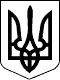 ВЕЛИКОСЕВЕРИНІВСЬКА СІЛЬСЬКА РАДА
КРОПИВНИЦЬКОГО РАЙОНУ КІРОВОГРАДСЬКОЇ ОБЛАСТІДРУГА СЕСІЯ ВОСЬМОГО СКЛИКАННЯРІШЕННЯвід «  »  грудня 2020року                                  	№с.Велика СеверинкаПро затвердження місцевої програми «Питна вода Великосеверинівської сільської ради» на 2021-2023 рокиНа виконання Законів України «Про питну воду та питне водопостачання», «Про Загальнодержавну програму «Питна вода України» на 2006-2020 роки» від 20 жовтня 2011 року №3933, СІЛЬСЬКА РАДА ВИРІШИЛА:1.Затвердити програму «Питна вода Великосеверинівської сільської ради» на 2021-2023 роки (додається).2.Контроль за виконанням даного рішення покласти на постійну комісію сільської ради з питань благоустрою, комунальної власності, житлово-комунального господарства, а також громадські організації.Сільський голова                                                                     Сергій ЛЕВЧЕНКОДодаток до рішення сесії Великосеверинівської сільської ради___  _______  2020  № ______ПАСПОРТпрограми  "Питна вода Великосеверинівської сільської ради"на 2021-2023 рокиРозділ І. Загальні положенняПрограма «Питна вода Великосеверинівської сільської ради» на 2021-2023 роки (далі - Програма) розроблена відповідно до Закону України «Про Загальнодержавну програму «Питна вода України» на 2006-2020 роки», Закону України «Про внесення змін до Закону України «Про Загальнодержавну програму «Питна вода України» на 2006-2020 роки», Закону України «Про питну воду та питне водопостачання».Програма спрямована на реалізацію державної політики щодо забезпечення населення території Великосеверинівської сільської ради якісною питною водою.Розроблення Програми обумовлено:незадовільним екологічним станом поверхневих та підземних джерел питного водопостачання;незадовільним технічним станом та зношеністю основних фондів систем питного водопостачання;застосуванням застарілих технологій та обладнання в системах питного водопостачання;обмеженістю інвестицій та дефіцитом фінансових ресурсів, необхідних для розвитку, утримання в належному технічному стані та експлуатації систем питного водопостачання.До складу Великосеверинівської сільської ради входить 11 сіл, а саме: Велика Северинка, Лозуватка, Підгайці, Кандаурове, Оситняжка, Високі Байраки, Андросове, Червоний Кут, Рожнятівка, Созонівка та Петрове. Водопостачання населених пунктів сільської ради здійснюється з відкритих та підземних водозаборів. Із 11 населених пунктів сільської ради, централізованим водопостачанням забезпечена частина населення села Підгайці та Созонівка, де послуги з централізованого водопостачання надає ОКВП «Дніпро-Кіровоград» та КП «Созонівський комунальник». Послуги з централізованого водопостачання мешканцям с. Високі Байраки надає ЖКП «Байраки-Будівництво» з місцевих свердловин. Мешканці інших 8 сіл користуються водою для господарчо-питних потреб з колодязів загального користування та приватних колодязів. Протяжність водопровідних мереж складає 20,0 км, з яких:- діючих – 16,7 км;- не діючих – 3,3 км.Всі мережі зношені та потребують заміни. На території Великосеверинівської сільської ради знаходиться:-8 водозабірних свердловин, з яких 5 знаходяться в несправному стані та не експлуатуються;-131 колодязі загального користування, з них 111 шт. знаходяться в занедбаному стані і потребують очищення, дезінфекції, ремонту та впорядкування прилеглої території.Не вирішується питання поліпшення санітарно-технічного стану сільських водопроводів, дотримання вимог Державних санітарних норм та правил 2.2.4-171-10 «Гігієнічні вимоги до води питної, призначеної для споживання людиною». Через постійний дефіцит фінансових ресурсів у місцевому бюджеті проводяться тільки обов’язкові роботи, профілактичні заходи не здійснюються.Постійний контроль та моніторинг за якістю води здійснюється не в повному обсязі.Розділ II. Мета ПрограмиМетою Програми є поліпшення забезпечення населення Великосеверинівської сільської ради питною водою нормативної якості в межах науково обґрунтованих нормативів питного водоспоживання, відновлення, охорона та раціональне використання джерел питного водопостачання, розвиток мережі централізованого забезпечення споживачів питною водою, підвищення ефективності та надійності її функціонування, забезпечення конституційних прав громадян на достатній життєвий рівень та екологічну безпеку.Розділ IIІ. Шляхи і способи розв'язання проблемиОптимальним варіантом розв'язання проблеми є реалізація державної політики щодо розвитку та реконструкції систем централізованого водопостачання; охорони та попередження забруднення джерел питного водопостачання; доведення якості питної води до вимог державних стандартів; нормативно-правового забезпечення у сфері питного водопостачання та водовідведення; розроблення та впровадження науково-дослідних і дослідно-конструкторських розробок із застосуванням новітніх матеріалів, технологій, обладнання та приладів.Проблему передбачається розв'язати шляхом:- упорядкування зон санітарної охорони джерел питного водопостачання; забезпечення дотримання вимог нормативних документів у сфері здійснення контролю за якістю питної води, що споживається;- приведення до нормативних вимог зон санітарної охорони та водоохоронних зон джерел питного водопостачання, проведення оцінки екологічного та гігієнічного стану джерел питного водопостачання на відповідність установленим вимогам;- будівництва та реконструкції водопровідних та каналізаційних очисних споруд з метою зменшення обсягів неочищених стічних вод, що скидаються у водні об'єкти, а також утилізації осадів;- будівництва та впровадження станцій (установок) доочищення питної води із застосуванням новітніх матеріалів, технологій, обладнання, приладів та науково-дослідних і дослідно-конструкторських розробок;- впровадження новітніх технологій, обладнання, матеріалів, приладів, використання яких спрямоване на енерго- і ресурсозбереження,  підвищення якості питної води та очищення стічних вод.Розділ IV. Завдання і заходи ПрограмиДля досягнення визначеної мети необхідно вирішити основні завдання Програми: охорона джерел питного водопостачання та доведення якості питної води до встановлених нормативів.Завдання і заходи з виконання Програми викладено в додатку.Перелік конкретних заходів Програми буде формуватися щороку, виходячи з пріоритетів соціально-економічного розвитку територій, з урахуванням пропозицій мешканців сільської ради.Розділ V.  Очікувані результати, ефективність ПрограмиВиконання Програми дасть можливість:забезпечити реалізацію державної політики у сфері питної води та питного водопостачання;підвищити якість питної води та очищення стічних вод;забезпечити утилізацію осадів, що утворюються під час очищення стічних вод;поліпшити санітарно-екологічну ситуацію  території;забезпечити охорону джерел питного водопостачання;зменшити непродуктивні втрати питної води;забезпечити цілодобове постачання якісної питної води населенню, що отримує послуги з централізованого водопостачання.Розділ VІ. Обсяги та джерела фінансування ПрограмиФінансування заходів Програми здійснюється за рахунок:коштів державного бюджету України;коштів обласного бюджету;коштів місцевого бюджету;коштів суб’єктів господарювання, що надають послуги з централізованого водопостачання та водовідведення відповідно до бізнес-планів і програм їх розвитку, затверджених в установленому порядку;зовнішніх і внутрішніх запозичень, грантів міжнародних організацій, коштів міжнародних програм, благодійних внесків.Обсяги та умови фінансування Програми щороку уточнюються під час підготовки проєктів державного та місцевого бюджетів на відповідний рік у межах видатків, передбачених на виконання завдань і заходів Програми.Орієнтовний обсяг фінансування Програми становить 25520,0 тис.грн., з яких за рахунок державного бюджету –  22500,0тис.грн.Розділ VІІ.  Координація та контроль за ходом виконання програмиБезпосереднє виконання заходів Програми на місцевому рівні покладається на виконком Великосеверинівської сільської ради.Виконком Великосеверинівської сільської ради щороку корегує заходи щодо реалізації Програми за підсумками попереднього року з урахуванням можливостей їх фінансування._______________________________________Додаток до програмиПЛАН ЗАХОДІВ для реалізації  програми "Питна вода Великосеверинівської сільської ради" на 2021-2023 рокитис.грн._________________________________1.Програма затверджена:2.Ініціатор розроблення програмиВеликосеверинівська сільська рада3.Розробник програмиВідділ земельних відносин, комунальної власності, житлово – комунального господарства, інфраструктури та економічного розвитку Великосеверинівської сільської ради4.Співрозробники програми -5.Відповідальний виконавець програмиВідділ земельних відносин, комунальної власності, житлово – комунального господарства, інфраструктури та економічного розвитку Великосеверинівської сільської ради6.Терміни реалізації програми2021-2023 роки7.Перелік місцевих бюджетів, які беруть участь у виконанні програми (для комплексних програм )Державний, місцевий бюджети 8.Загальний (прогнозний) обсяг фінансових ресурсів, необхідних для реалізації програми, усього,у тому числі:25520,0 тис. грн.8.кошти державного бюджету22500,0 тис.грн.8.кошти бюджету місцевого самоврядування3020,0тис.грн.8.Основні джерела фінансування програмиРеалізація програми здійснюватиметься за рахунок коштів державного, місцевого бюджетів. Крім того, прогнозується залучення коштів за рахунок інших джерел фінансування, не заборонених чинним законодавством.№з/пНайменування заходузагальна вартістьОбсяг фінансування за рахунок коштівОбсяг фінансування за рахунок коштівОбсяг фінансування за рахунок коштівОбсяг фінансування за рахунок коштівОбсяг фінансування за рахунок коштівОбсяг фінансування за рахунок коштів№з/пНайменування заходузагальна вартість202120212022202220232023№з/пНайменування заходузагальна вартістьДержавного бюджетуМісцевих бюджетівДержавного бюджетуМісцевих бюджетівДержавного бюджетуМісцевих бюджетів1Контроль  якості води 120,0-40,0-40,0-40,02Очищення та впорядкування колодязів загального користування300,0-100,0-100,0-100,03Будівництво водопровідних мереж централізованого водопостачання споживачів с. Підгайці (з урахуванням виготовлення ПКД)1200,0-100,0 (виготовлення ПКД)--1000,0100,04Капітальний ремонт водопровідних мереж централізованого водопостачання споживачів с. Високі Байраки (з урахуванням виготовлення ПКД)600,0---60,0 (виготовлення ПКД)-540,05Капітальний ремонт водопровідних мереж централізованого водопостачання споживачів с. Созонівка (з урахуванням виготовлення ПКД)600,0---60,0 (виготовлення ПКД)-540,06Обладнання пожежних гідрантів на мережах водопостачання в  с. Підгайці350,0---50,0 (виготовлення ПКД)-300,07Обладнання пожежних гідрантів на мережах водопостачання в  с. Созонівка250,0---50,0 (виготовлення ПКД)-200,08Капітальний ремонт очисних споруд с. Созонівка (з урахуванням виготовлення ПКД)16300,016000,0        300,09Встановлення очисних споруд каналізації для школи та дитячого садочку в с. Велика Северинка5500,0----5500,0-10Встановлення та обслуговування фільтрів очищення води в школі та дитячому садочку в с. Велика Северинка, с. Високі Байраки, с. Созонівка та с.Оситняжка300,0100,0100,0100,0Всього за програмою25520,016000,0640,0460,06500,01920,0